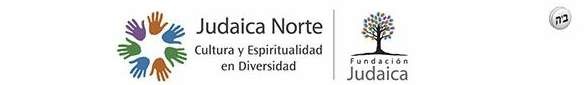  Nordelta, 31 de enero de 2019 A quien correspondaPor la presente notificamos que el Estudio Palmero de Belizan realizó una donación en septiembre de 2018 para nuestro centro comunitario Judaica Norte, ubicado en Nordelta, Provincia de Buenos aires, de mobiliario de oficina el cual incluye dos escritorios, dos sillas y un armarioAtentamente,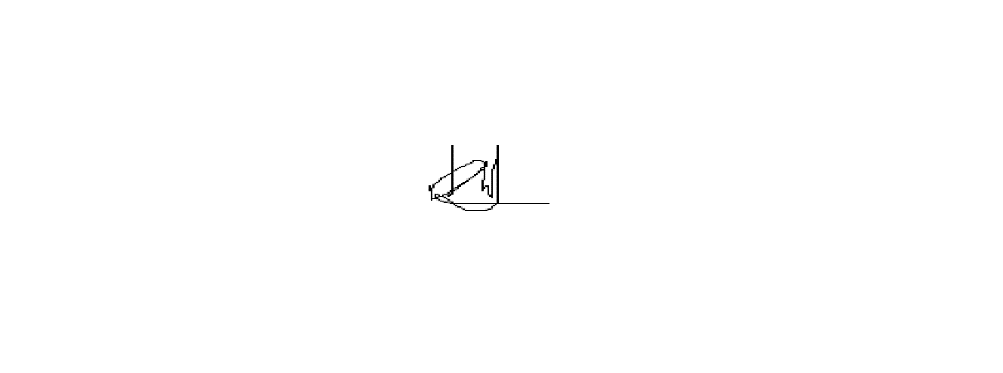                                              Valeria Micheli                                    Secretaria Administrativa                                            Judaica Norte                     	 	Judaica Norte –  Av. De Los Lagos 1250, Centro Cívico, Nordelta – Tel.: 54 11 4873-1903institucional@judaicanorte.org.ar